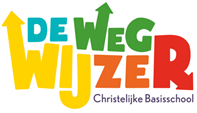 Jaarverslag 2019 van de Vereniging voor Protestants Christelijk Onderwijs ‘Het Mosterdzaadje’ te Hoogblokland  Voor u ligt het jaarverslag 2019 van de vereniging voor Protestants Christelijk Onderwijs ‘Het Mosterdzaadje’ te Hoogblokland. In dit verslag evalueren we het afgelopen schooljaar en geven we inzicht hoe het bestuur bij wil dragen aan kwalitatief goed onderwijs voor de kinderen die aan onze school zijn toevertrouwd. Hierbij staan kwaliteit en identiteit centraal. Dit document dient samen met het schoolverslag gelezen te worden.AlgemeenIn 2019 kwamen we als bestuur 9 keer bij elkaar. Ter voorbereiding van deze vergaderingen kwam het DB (dagelijks bestuur) met de directeur een week voor de bestuursvergaderingen bijeen. Tussen de vergaderingen door is er via e-mail en telefoon contact over de lopende bestuurszaken. Bestuur De taakverdeling binnen het bestuur is als volgt: Leo van Rees, voorzitterlid dagelijks bestuur Nienke Streefkerk, secretarislid dagelijks bestuur Gerrit Heuvelman, penningmeester/verzekeringenlid dagelijks bestuur Tamara Bijkerk, 2e secretaresse Coraline v.d. Voorde, personeelszaken en contactpersoon bazar Jonathan de Blaauw, coördinator Driegang-Passend Onderwijs, algemeen adjunct Arnoud v.d. Wal, coördinator onderhoud In navolging van onze afspraak op de vorige ALV is het bestuur in 2018 zeer actief op zoek gegaan naar nieuwe bestuursleden om de reeds bestaande vacature en aankomende vacatures (4 in totaal) te kunnen vervullen en deze inspanning is beloond. We zijn inmiddels weer een voltallig bestuur en hebben 4 uiterst enthousiaste nieuwe leden weten te vinden, welke vanaf het schooljaar 2018/2019 deelnemen aan ons bestuur (zie de verdeling hierboven). Aankomend jaar zullen we wederom afscheid nemen van 2 bestuursleden en daarbij blijven we actief zoeken naar nieuwe bestuursleden om ook deze keer deze vacatures op te kunnen vullen.   Medezeggenschapsraad (M.R.) Ook in 2019 heeft het jaarlijks overleg plaatsgevonden met de M.R. Besproken werd de samenwerking tussen het bestuur en de M.R., alsmede de lopende zaken van belang voor de M.R. Bij belangrijke beslissingen zoals mogelijkheden tot aanpassen van het vormgeven van de tussenschoolse opvang is de MR incl. oudergeleding extra keren geconsulteerd. Schoolorganisatie FormatieAls bestuur is het voor zo lang als het mogelijk is het uitgangspunt vier klassen te behouden, waarbij per klas twee leerjaren worden gecombineerd. Om continuïteit te waarborgen is het uitgangspunt om maximaal 2 leerkrachten per combinatiegroep te hebben.Voor het schooljaar 2019 zag dit er als volgt uit: In de eerste helft van 2019 hebben we weinig te maken gehad met ziekte. Alleen in groep 3-4 is langere tijd vervanging nodig geweest in verband met een geplande operatie van één van de leerkrachten. Deze vervanging is intern opgelost.Buiten de groepen zijn nog werkzaam:Juf Tineke; maandag, dinsdag en woensdag directie, donderdag en vrijdag studieverlofJuf Nelleke Walters; dinsdag intern begeleiderJuf Wendy; maandag, dinsdag en donderdag administratie en RT.Juf Cora is vanaf de herfstvakantie in de ziektewet gegaan vanwege een geplande operatie. Zij is vervangen op maandag door juf Nelleke Walters en op dinsdag/ woensdag door juf AnjaSchooltijden en overblijf:In 2019 is na uitgebreide consultatie van ouders, team, mr en schoolbestuur de beslissing gevallen om de schooltijden te wijzigen en zal in 2020 overgegaan worden op een continurooster (zie schoolverslag)Schoolgebouw en pleinMei 2019 hebben wij onze intrek mogen nemen in ons spiksplinternieuwe gebouw. Hieraan gekoppeld is onze gehele huisstijl vernieuwd, inclusief logo en website. Hieraan is hard gewerkt door de verschillende personen binnen onze school en dit alles met een prachtig resultaat. Hiermee is een frisse nieuwe doorstart gemaakt.  We delen ons gebouw en de buitenruimte met onze partners, hierover zijn er in het afgelopen jaar duidelijke afspraken gemaakt.Kwantitatieve gegevensElk jaar heeft het leerlingaantal onze aandacht. Dit jaar zijn door verhuizing van een aantal gezinnen lager gestart dan dat wij hadden gehoopt. De gesprekken over dit onderwerp hebben vanuit het bestuur de volle aandacht. Er is een werkgroep opgericht voor werving van nieuwe leerlingen en er wordt 2019 gestart met een breed onderzoek door Verus naar de mogelijkheden van samenwerken tussen de verschillende scholen in de regio.  Hoewel de situatie zorgelijk is, is de verwachting dat we aankomende schooljaren geen noodgedwongen maatregelen hoeven te nemen.  Samenwerking binnen Giessenlanden  Binnen het samenwerkingsverband van Noordeloos, Hoornaar, Giessenburg en Hoogblokland blijven we met elkaar in gesprek over vormen van samenwerking voor nu en naar de toekomst toe. In 2019 wordt er een gestart met het onderzoek Toekomst bestendig onderwijs Rivierenland Molenlanden, dit onderzoek wordt geleid door Verus. Verscherpt privacyregelement  In 2018 is de AVG van kracht geworden, dit maakt dat we ons als school nog scherper aan afspraken hierover houden. In 2019 zijn de concrete afspraken hieromtrent vastgelegd binnen het bestuur, MR en Team.  Acties In 2019 is er geen Bazar georganiseerd i.v.m. de drukte omtrent de verhuizing, wel is er een loting georganiseerd. In 2020 zal de commissie zich verder buigen over de toekomst van dit evenement. Inspectie Als bestuur zijn we trots op onze school welke ook deze keer weer door de inspectie volledig als voldoende is beoordeeld. We hebben de inspectie kunnen laten zien hoe wij binnen onze school een goede communicatie tussen bestuur, directie en team neerzetten; dit bevestigt de betrokkenheid, welke zichtbaar is in thema’s als huisvesting en professionalisering van onze directeur en leerkrachten. Daarnaast kunnen we betreffende onze school spreken van een gezonde financiële situatie. Wij delen de visie van de inspectie om voor al onze leerlingen ambitieus te zijn in verwachtingen, passend bij hun mogelijkheden, dit zal ook de komende jaren hoog op de agenda blijven staan. De inspectie heeft vastgesteld dat het bestuur en de directie in grote lijnen zicht hebben op de kwaliteiten van het onderwijs. Waar het nog aan ontbreekt is een gestructureerd systeem van kwaliteitszorg, waarmee zowel bestuur als directie de kwaliteit monitort, aanstuurt en bewaakt ook dit zal de komende jaren hoog op de agenda komen te staan.We zijn dankbaar voor de prettige sfeer waarin het bezoek heeft plaatsgevonden en zien kansen om met de aanbevelingen aan de slag te gaan. In het schoolverslag leest u onder andere bij punt 4. Onderwijskundige zaken de stappen die hierin gemaakt zijn.Code Goed Bestuur Primair Onderwijs Als lid van de PO-Raad is het bestuur van het Mosterdzaadje gehouden te handelen naar deze code.  Ook in 2019 heeft het bestuur weer meerdere stappen gezet om tot verdere professionalisering van het bestuur te komen. De planning en control cyclus is geëvalueerd en aangevuld. Voor waar wij niet over de kennis hebben beschikt hebben wij expertise bij de daartoe bevoegde instanties ingewonnen en op deze wijze onze professionaliteit vergroot. In 2020 worden alle bestuursleden wederom geschoold.Onrust in onderwijslandOok het afgelopen jaar was de onrust in onderwijsland voor ons als bestuur voelbaar. Wij zijn dankbaar als bestuur dat het tot op heden lukt om onze kinderen het onderwijs te kunnen bieden wat zij behoeven, maar zien ook dat dit veel vraagt van de medewerkers op onze school. Het is aan de inzet van deze medewerkers en hun flexibiliteit te danken dat dit tot op heden lukt. Als bestuur steunen we ons team in de acties die zij willen ondernemen om de problemen binnen het onderwijs aan de buitenwereld kenbaar te maken en daarnaast denken wij als bestuur actief mee in wat wij binnen de muren van de school bij kunnen dragen aan de zorgen in het onderwijs. Hierbij zijn ook ideeën van buiten af van harte welkom. Tot slot Ook nu nog hebben wij onze bijzondere positie als ‘eenpitter’ weten te behouden in scholenland. Wij moeten als kleine zelfstandige school met een vrijwillig bestuur, aan net zoveel voorwaarden voldoen als grote scholen met een professioneel bestuur. Toch dragen bestuursleden van het Mosterdzaadje al decennia lang hierin hun steentje bij. Wij kunnen trots zijn op onze kleine school met haar loyale en kundige team. Namens het bestuur van Het Mosterdzaadje Nienke Streefkerk Secretaris  Jan-juni 2019Groep 1-2Groep 3-4Groep 5-6Groep 7-8MaandagDinsdagWoensdagDonderdag VrijdagJuf AnjaJuf Nelleke de JJuf Nelleke de JJuf Nelleke de JJuf AnjaJuf CoraJuf CoraJuf CoraJuf TinekeJuf TinekeJuf MarjolijneJuf MarjolijneJuf RianneJuf RianneJuf RianneJuf SuzanneJuf SuzanneJuf SuzanneJuf MariskaJuf MariskaAug-dec 2019Groep 1-2Groep 3-4Groep 5-6Groep 7-8MaandagDinsdagWoensdagDonderdagVrijdagJuf AnjaJuf Nelleke de JJuf Nelleke de JJuf Nelleke de JJuf AnjaJuf CoraJuf CoraJuf CoraJuf Nelleke WJuf Nelleke WJuf MarjolijneJuf MarjolijneJuf RianneJuf RianneJuf RianneJuf SuzanneJuf SuzanneJuf SuzanneJuf MariskaJuf Mariska